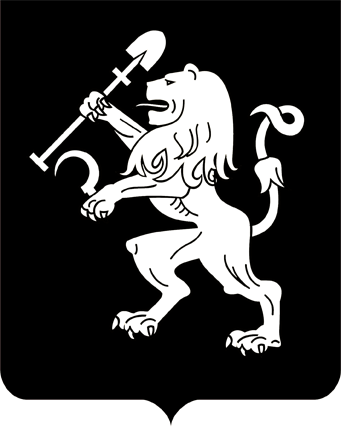 АДМИНИСТРАЦИЯ ГОРОДА КРАСНОЯРСКАРАСПОРЯЖЕНИЕО признании многоквартирных домоваварийными и подлежащими сносуВ связи с выявлением оснований для признания многоквартирных домов аварийными и подлежащими сносу, руководствуясь Положением о признании помещения жилым помещением, жилого помещения непригодным для проживания и многоквартирного дома аварийным и подлежащим сносу или реконструкции, садового дома жилым домом и жилого дома садовым домом, утвержденным постановлением Правительства Российской Федерации от 28.01.2006 № 47, статьями 45, 58, 59 Устава города Красноярска, распоряжением Главы города от 22.12.2006 № 270-р:1. Признать аварийными и подлежащими сносу следующие многоквартирные дома: № 39 по ул. Волжской в г. Красноярске (заключение межведомственной комиссии от 11.02.2021 № 1433);№ 42 по ул. Волжской в г. Красноярске (заключение межведомственной комиссии от 11.02.2021 № 1434).2. Настоящее распоряжение опубликовать в газете «Городские новости» и разместить на официальном сайте администрации города.Заместитель Главы города –                                          руководитель департаментагородского хозяйства                                                               А.А Фоминых17.02.2021№ 24-гх